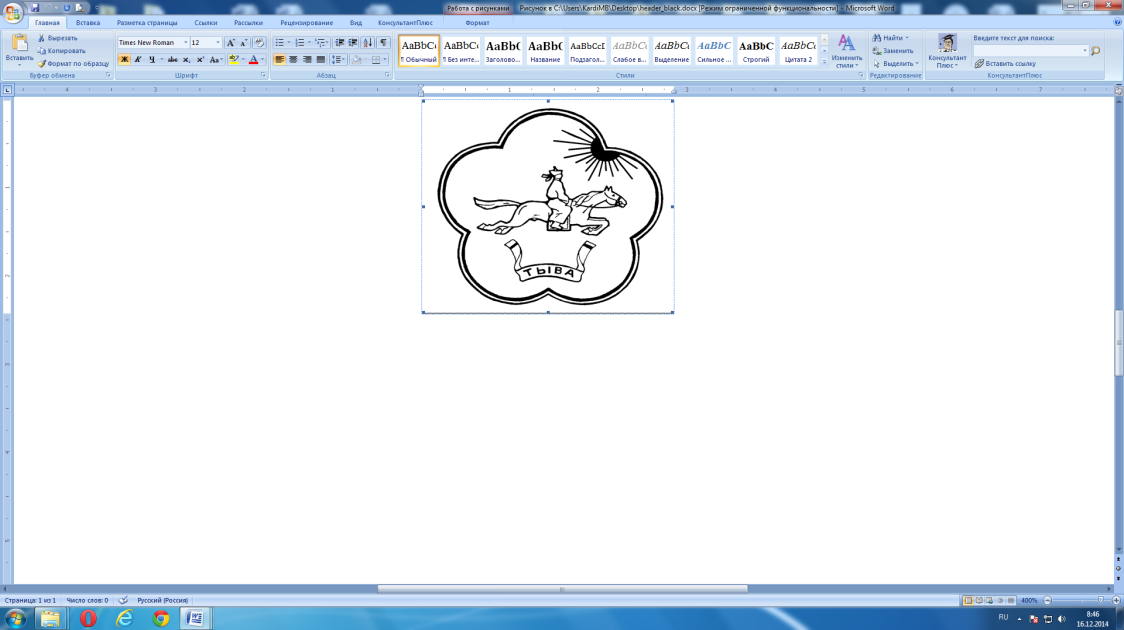 ТЫВА РЕСПУБЛИКАНЫӉ ЧАЗАА
ДОКТААЛПРАВИТЕЛЬСТВО РЕСПУБЛИКИ ТЫВА
ПОСТАНОВЛЕНИЕот 21 декабря 2017 г. № 559г. КызылО Порядке взаимодействия уполномоченныхпредставителей коренных малочисленных народов Республики Тыва с органами исполнительной власти Республики Тыва и хозяйствующими субъектами, осуществляющими деятельность в Республике ТываВ соответствии с Федеральным законом от 30 апреля 1999 г. № 82-ФЗ                 «О гарантиях прав коренных малочисленных народов Российской Федерации» Правительство Республики Тыва ПОСТАНОВЛЯЕТ:1. Утвердить прилагаемый порядок взаимодействия уполномоченных представителей коренных малочисленных народов Республики Тыва с органами исполнительной власти Республики Тыва и хозяйствующими субъектами, осуществляющими деятельность в Республике Тыва (далее – Порядок).2. Рекомендовать уполномоченным представителям коренных малочисленных народов Республики Тыва и хозяйствующим субъектам, осуществляющим деятельность в Республике Тыва, руководствоваться Порядком, утвержденным настоящим постановлением, в вопросах реализации прав и законных интересов коренных малочисленных народов Республики Тыва. 3. Разместить настоящее постановление на «Официальном интернет-портале правовой информации» (www.pravo.gov.ru) и официальном сайте Республики Тыва  в информационно-телекоммуникационной сети «Интернет».4. Контроль за исполнением настоящего постановления возложить на первого заместителя Председателя Правительства Республики Тыва Натсак О.Д.Глава Республики Тыва                                                                                   Ш. Кара-оол                                                                                                      Утвержден                  постановлением Правительства                                                                                               Республики Тыва                                                                       от 21 декабря 2017 г. № 559П О Р Я Д О Квзаимодействия уполномоченных представителейкоренных малочисленных народов Республики Тыва с органами исполнительной власти Республики Тыва и хозяйствующими субъектами, осуществляющими деятельность в Республике Тыва1. Настоящий Порядок взаимодействия уполномоченных представителей коренных малочисленных народов Республики Тыва с органами исполнительной власти Республики Тыва и хозяйствующими субъектами, осуществляющими деятельность в Республике Тыва (далее – Порядок), определяет цель, механизмы и виды взаимодействия уполномоченных представителей коренных малочисленных народов Республики Тыва (далее – коренные малочисленные народы) с органами исполнительной власти Республики Тыва и хозяйствующими субъектами, осуществляющими деятельность в Республике Тыва (далее – хозяйствующее субъекты).2. Целью взаимодействия является создание условий для реализации прав, свобод и законных интересов коренных малочисленных народов, их устойчивого развития, вовлечение уполномоченных представителей коренных малочисленных народов, органов исполнительной власти Республики Тыва, хозяйствующих субъектов (далее – участники взаимодействия) в процесс принятия управленческих решений. 3. К уполномоченным представителям коренных малочисленных народов относятся руководители общин и общественных организаций, зарегистрированных в установленном порядке, представители коренных малочисленных народов, являющиеся членами Совета представителей коренного малочисленного народа Сибири тувинцев-тоджинцев при Правительстве Республики Тыва, которые в соответствии с законодательством Российской Федерации представляют интересы этих народов.4. Задачей взаимодействия является реализация положений Концепции устойчивого развития коренных малочисленных народов Севера, Сибири и Дальнего Востока Российской Федерации, утвержденной распоряжением Правительства Российской Федерации от 4 февраля 2009 г. № 132-р.5. В основе взаимодействия лежат принципы:добровольности и взаимодополняемости;безвозмездности и конфиденциальности;согласования интересов на основе переговоров и компромиссов;взаимной ответственности и обязательности выполнения достигнутых договоренностей, взаимопомощи участников взаимодействия;соблюдения требований законодательства Российской Федерации;соблюдения прав и законных интересов коренных малочисленных народов и организаций всех форм собственности. 6. Перечень направлений взаимодействия, в которых участвуют органы исполнительной власти Республики Тыва в рамках реализуемых полномочий:сохранение и развитие традиционного природопользования и традиционной хозяйственной деятельности; сохранение и развитие традиционной культуры, фольклора, национальных видов спорта, историко-культурного наследия;обеспечение доступа к качественному образованию, услугам в сфере здравоохранения и занятости, социальная поддержка.7. Взаимодействие строится по алгоритму, включающему следующие этапы:определение круга участников взаимодействия;предварительные переговоры с участниками взаимодействия;определение общих целей, задач, ресурсов участников взаимодействия, а также ограничений и рисков;определение организационных форм взаимодействия;формирование нормативно-правовой базы по результатам взаимодействия;координация деятельности участников взаимодействия в ходе реализации общих мероприятий;анализ эффективности и коррекция деятельности участников взаимодействия.8. Формами взаимодействия являются:информационная (обмен информацией и (или) документами, в том числе в электронной форме, между участниками взаимодействия, необходимыми для решения вопросов, направленных на достижение цели, указанной в пункте 2 настоящего Порядка);организационная (участие в совещательных и коллегиальных органах);социокультурная (организация и проведение встреч, совещаний, «круглых столов», иных мероприятий между участниками взаимодействия).9. Взаимодействие может строиться на постоянной основе с заключением соглашения и разработкой совместного плана либо на периодической и разовой основе. 10. Вопросы, требующие решения на межведомственном уровне, выносятся на рассмотрение Совета представителей коренного малочисленного народа Сибири тувинцев-тоджинцев при Правительстве Республики Тыва, созданного распоряжением Правительства Республики Тыва от 20 апреля 2016 г. № 137-р.11. Организационное и информационно-техническое обеспечение взаимодействия уполномоченных представителей коренных малочисленных народов с органами исполнительной власти Республики Тыва и хозяйствующими субъектами осуществляет Агентство по делам национальностей Республики Тыва.________